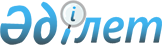 О разрешении Республиканской гвардии ввоза боеприпасов на территорию Республики КазахстанПостановление Правительства Республики Казахстан от 1 декабря 1998 года № 1210

      В соответствии с постановлением Правительства Республики Казахстан от 30 июня 1997 года № 1037 P971037_ "О лицензировании экспорта и импорта товаров (работ и услуг) в Республике Казахстан" Правительство Республики Казахстан ПОСТАНОВЛЯЕТ: 

      1. Разрешить Республиканской гвардии ввоз в Республику Казахстан из Кыргызской Республики патроны калибра 9 мм (код ТН ВЭД 930630100) к пистолетам в количестве 76 800 штук по договору поставки № 17 от 8 июня 1998 года с акционерным обществом "Бишкекский машиностроительный завод".



      2. Министерству энергетики, индустрии и торговли Республики Казахстан в установленном законодательством порядке выдать лицензию Республиканской гвардии на импорт указанной продукции.

     3. Таможенному комитету Министерства государственных доходов Республики Казахстан обеспечить контроль за ввозом продукции.

     4. Настоящее постановление вступает в силу со дня подписания.     Премьер-Министр

     Республики Казахстан
					© 2012. РГП на ПХВ «Институт законодательства и правовой информации Республики Казахстан» Министерства юстиции Республики Казахстан
				